LIGA DE ENSINO DO RIO GRANDE DO NORTE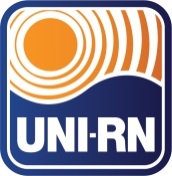 CENTRO UNIVERSITÁRIO DO RIO GRANDE DO NORTEResoluções – Ano 2019NºAssuntoData001/2019Determ. a nulidade da sequência numerica de formul de Diplomas10 maio002/2019Dispõe sobre remanejam de vagas Curso Graduação Administração10 maio003/2019Dispõe s/ remanejam vagas Curso Graduação Ed Fís.Licenciatura10 maio004/2019Torna sem efeito a Resolução 001/2019 – CONSUNI/UNI-RN09 julho005/2019Dispõe s/ alterações estrutura Cursos Pós-Graduação Lato Sensu09 julho006/2019Faculta trabalho TCC para Cusos de Pos-graduação (Direito)09 julho007/2019Referenda criação Cursos Pós-Graduação no UNI-RN09 julho008/2019Dispõe sobre prazo regularidade matrícula semestre letivo 2019.228 agosto009/2019Criação Núcleo de Educação a Distância NEaD01 novem010/2019Dispõe s/ criação Curso de Graduação Administração EaD01 novem011/2019Dispõe s/ criação Curso de Graduação C. Contábeis EaD01 novem012/2019Dispõe s/ criação Curso de Graduação Serviço Social EaD01 novem013/2019Dispõe s/ criação Curso de Graduação BSI EaD01 novem014/2019Dispõe s/ criação Curso Superior Tecnol Redes Computadores EaD01 novem015/2019Dispõe s/ criação Curso Superior Tecnol Gestão RH EaD01 novem016/2019Aprova Calendário Acadêmico 2020.1 e 2020.201 novem017/2019Dispõe s/ criação Curso Sup Tecnol Gestão Desportiva Lazer EaD01 novem